ObavijestSukladno mjerama Stožera civilne zaštite RH i preporukama Ministarstva znanosti i obrazovanja, sva natjecanja i smotre na svim razinama odgađaju se do daljnjega.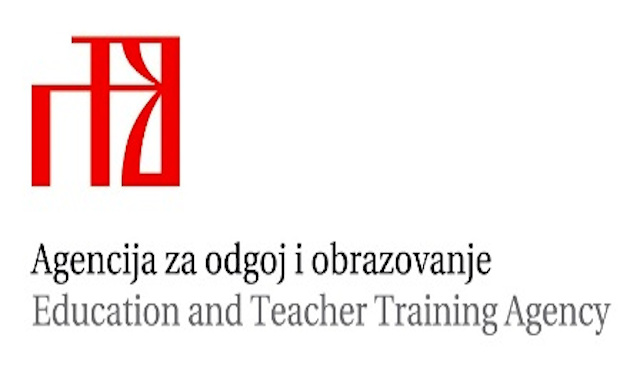 